Publicado en España el 02/10/2020 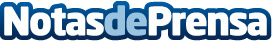 LQN Mantenimiento Informático: Consejos para mantener el ordenador sanoEn este artículo, se revelan valiosos consejos para mantener un ordenador sano con el mínimo esfuerzo. Estas buenas prácticas no sólo ayudan a optimizar el rendimiento del ordenador, sino que también ayuda a evitar problemas de seguridad. ¿No se dice que prevenir es mejor que lamentar?Datos de contacto:LQN Mantenimiento InformáticoComunicado de prensa de mantenimiento informático91 242 60 06Nota de prensa publicada en: https://www.notasdeprensa.es/lqn-mantenimiento-informatico-consejos-para Categorias: Nacional Programación Hardware Madrid Software Ciberseguridad http://www.notasdeprensa.es